Приложения.Оценочная таблицаКонтрольно- маршрутный лист      «Я – физик-сказочник»ЗаданиеВыполнено правильноВыполнено правильноДопущено 2-3 ошибкиЕсть верные ответыНайди лишнее.3 балла3 баллабалла1 баллФизические ошибки в рассказе.баллабалла2 балла1 баллСказка ложь, да в ней есть физика. баллабалла2 балла1 баллФизические ребусы.баллабалла2 балла1 баллРешение задачПравильное решениеПравильное решениеЗаписаны правильно условие, формула, но допущена ошибка в ответе.Записаны правильно условие, формула.Решение задач4 балла4 балла3 балла2 баллФизика в картинках»баллабалла2 балла1 баллСказочный эксперимент3балла2 балла2 балла1 балл1Игра «Найди лишнее»Игра «Найди лишнее»БаллыФормулаФормулаФормулаФормулаФормулаФормула2Физические ошибки в рассказе.Физические ошибки в рассказе.Встретились однажды два друга – Саша и Паша. Стали они друг перед другом знаниями хвастаться, которые они приобрели, изучая физику. «Я знаю, – говорит Саша, что мельчайшая частица вещества – это молекула». «Подумаешь!» – отвечает Паша. «А ты знаешь, что молекулы можно увидеть в обычный микроскоп?» – спрашивает Саша. «Конечно, говорит Паша. – А ты знаешь, что чем меньше скорость движения молекул, тем выше температура тела?» «Еще бы не знать! – отвечает Саша, это каждому известно! А ты знаешь, что существует три состояния вещества?» «Конечно, знаю, – улыбнулся Паша. – Я даже знаю их свойства. Жидкости сохраняют объем, но меняют форму, газы не сохраняют объема и формы, а твердые тела сохраняют форму, но меняют объем». «Ты ничего не перепутал?» – спросил Саша. «Нет, конечно, ответил Паша и продолжил, – а ты знаешь, что диффузия протекает везде одинаково?» «Знаю, – ответил Саша. – На то она и диффузия».Ответ_____________________________________________________________________________________________________________________________________________________________________________________________________________________________________Встретились однажды два друга – Саша и Паша. Стали они друг перед другом знаниями хвастаться, которые они приобрели, изучая физику. «Я знаю, – говорит Саша, что мельчайшая частица вещества – это молекула». «Подумаешь!» – отвечает Паша. «А ты знаешь, что молекулы можно увидеть в обычный микроскоп?» – спрашивает Саша. «Конечно, говорит Паша. – А ты знаешь, что чем меньше скорость движения молекул, тем выше температура тела?» «Еще бы не знать! – отвечает Саша, это каждому известно! А ты знаешь, что существует три состояния вещества?» «Конечно, знаю, – улыбнулся Паша. – Я даже знаю их свойства. Жидкости сохраняют объем, но меняют форму, газы не сохраняют объема и формы, а твердые тела сохраняют форму, но меняют объем». «Ты ничего не перепутал?» – спросил Саша. «Нет, конечно, ответил Паша и продолжил, – а ты знаешь, что диффузия протекает везде одинаково?» «Знаю, – ответил Саша. – На то она и диффузия».Ответ_____________________________________________________________________________________________________________________________________________________________________________________________________________________________________3«Сказка ложь, да в ней есть физика»«Сказка ложь, да в ней есть физика»№1.Отрывок из сказки «Репка»«Позвала кошка мышку.Мышка за кошку,Кошка за Жучку,Жучка за внучку,Внучка за бабку,Бабка за дедку,Дедка за репку –Тянут – потянут –И вытянули репку».      Какие силы действовали на репку? №2.Отрывок из сказки «Лиса и заяц»Жили-были лиса и заяц. У лисы была избенка ледяная, у зайца – лубяная.     Пришла весна красна – у лисы избенка растаяла, а у зайца стоит по- старому.  О каких явления природы идет речь?            №3.Половина ночи прошла, ему и чудится: в саду свет. Светлее и светлее. Весь сад осветило.     Он видит – на яблоню села Жар-птица и клюет золотые яблоки.   О каких явлениях природы идет речь? №1.Отрывок из сказки «Репка»«Позвала кошка мышку.Мышка за кошку,Кошка за Жучку,Жучка за внучку,Внучка за бабку,Бабка за дедку,Дедка за репку –Тянут – потянут –И вытянули репку».      Какие силы действовали на репку? №2.Отрывок из сказки «Лиса и заяц»Жили-были лиса и заяц. У лисы была избенка ледяная, у зайца – лубяная.     Пришла весна красна – у лисы избенка растаяла, а у зайца стоит по- старому.  О каких явления природы идет речь?            №3.Половина ночи прошла, ему и чудится: в саду свет. Светлее и светлее. Весь сад осветило.     Он видит – на яблоню села Жар-птица и клюет золотые яблоки.   О каких явлениях природы идет речь? 4«Решение задач».«Решение задач».Масса Бабы Яги 75 кг, масса ступы-35кг. Определите силу тяжести, действующую на Бабу Ягу вместе со ступой.Золушка на балу потеряла хрустальную туфельку. Определите плотность хрусталя, если масса туфельку 400 грамм, а объём – 150 см3.Зная массу денежки, найденной Мухой – Цокотухой ,  (1 копейка) 1,47 г, рассчитайте объем этой монетки, если плотность металла 8,93 г /см3 .5.«Физические ребусы»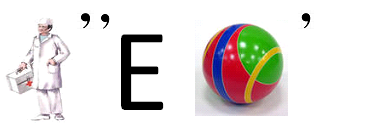 Ответ:_______________________________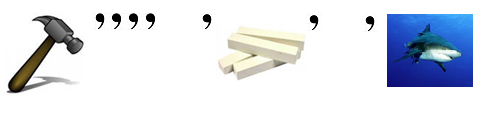 Ответ _______________________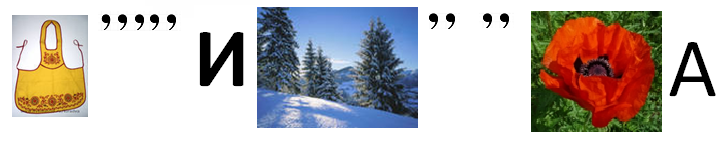 Ответ_________________________________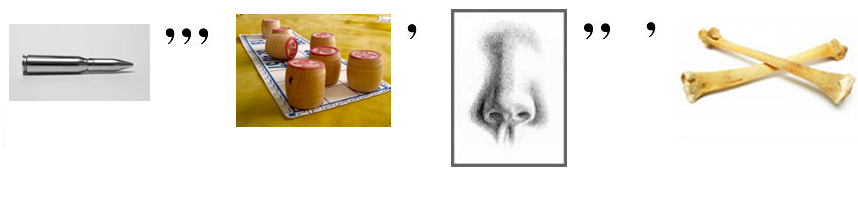 Ответ____________________________________6«Физика в картинках»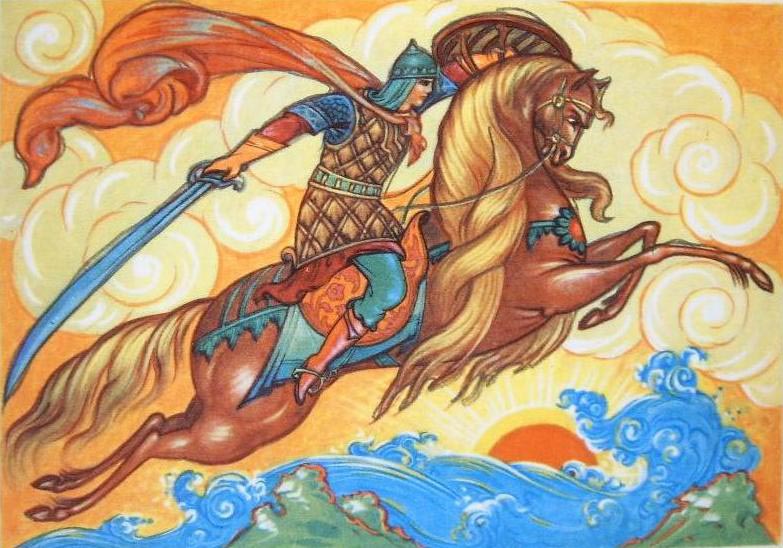 Ответ_____________________________________________________________________________________________________________________________________________________________________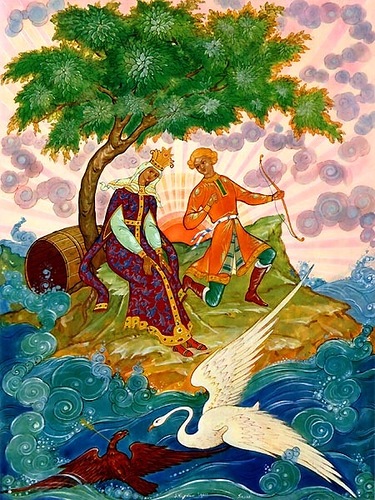 Ответ_____________________________________________________________________________________________________________________________________________________________________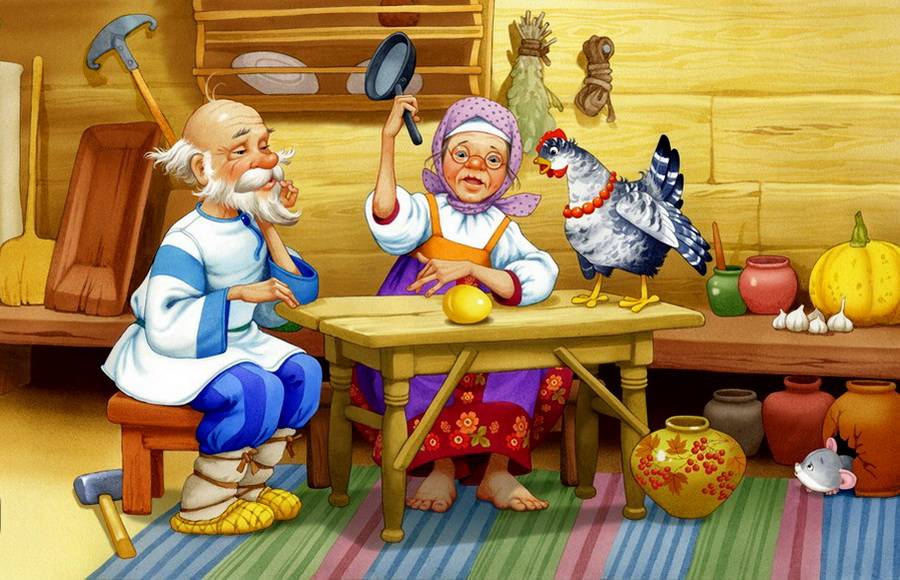 Ответ_____________________________________________________________________________________________________________________________________________________________________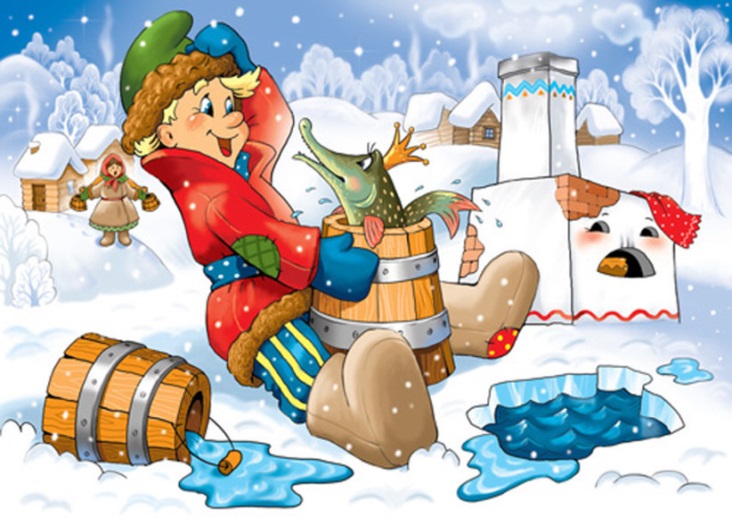 Ответ_____________________________________________________________________________________________________________________________________________________________________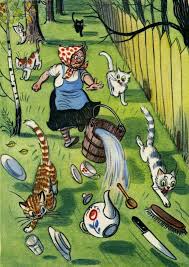 Ответ_____________________________________________________________________________________________________________________________________________________________________7 «Сказочный эксперимент»Сила тяжести клубкаСила тяжести яблокаСила тяжести зеркальца Подсчитай  общее  количество балловИтог